Eagles English and SPAG – TASK 1 Monday 22nd June 2020Speech will need to play a big part in your myth writing.  It needs to be punctuated correctly and be used to advance the action. We did some speech work a while ago for home learning; you could always look at that to remind yourself!  So, to practice, please complete the tasks below:Part aLook at these sentences and put the speech marks (also called inverted commas) in the right places. The boy said, I would like to go home now.The lady asked, why do you want to go home so soon?I don’t feel very well, the boy repliedThe lady whispered, are you missing your mum?The boy looked at her and muttered, you won’t tell anyone will you?She winked and answered comfortingly, no of course notPart bWrite sentences using these words to replace the dreaded said…shoutedcriedyelledasked explainedbeggedsnappedboastedPart cAnd finally, Rewrite this passage to practise starting a new line for each new speaker. (I left  the speech marks in for you ) 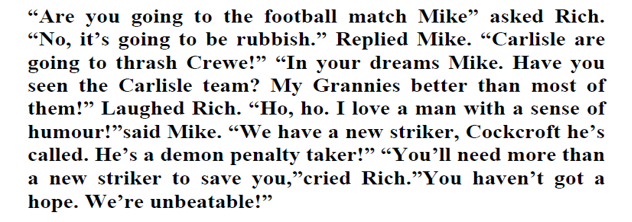 Remember to take a photograph of your work and ask a grown-up to either email it to the office for us or upload it to the Eagles unit of the Facebook page. We really want to see your work!